                                                   Laddstolpar       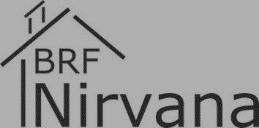 Välkommen på information- och diskussionsmöte! 
 Måndagen den 30/3 kl 18:30 i Gillestugan En fråga som varit på tapeten ett tag är att eventuellt installatera laddstolpar. Som bostadsrättsförening är det intressant att undersöka hur stort intresset är bland medlemmarna av att det ska finnas laddplatser med målet att vara en attraktiv förening. I styrelsen har Torbjörn Sunde gjort en grundlig utredning av de tekniska förutsättningarna för att inrätta laddplatser för elbilar vid föreningens parkering  samt av kostnaderna.  Laddlösningen och dess kostnaderLösningen skulle innebära att två stycken av de befintliga stolparna med motorvärmaruttag byggs om för elbilsladdning. Det skulle då bli två laddstationer a’ två ladduttag. Till detta ett operatörssystem från Vattenfall, ”InCharge Smart Brf”, som löser debiteringen av den använda elen. 
Inför kommande årsstämma bjuder styrelsen in till en kväll där vi diskuterar dels intresset för laddplatser och dels hur finansieringen bäst skulle kunna ordnas. Aspekter att diskutera blir:Hur stort är intresset för laddstolpar?Hur täcka installationskostnaden? T ex förhöjda avgifter för p-plats under en period. Hur täcka driftskostnaden?Debitering av förbrukningskostnaden?Hur fördela p-platser med laddstolpar/motorvärmaruttag?Hur gör man om någon som inte har behov av laddstolpe har en
laddstolpsplats. Kostnad?
Diskusionerna är tänkt att leda till att vi vid årsstämman kan besluta om att antingen gå vidare eller avstå en installation av laddstolpar.Vänliga hälsningar från Torbjörn & Wilma i styrelsen Installationskostnad80'-100' kr varav vi förhoppningsvis kan få 50% i bidrag från Klimatklivet.Driftskostad
(=kostnaden för operatörssystemet)300 kr/månad för de fyra uttagen (75 kr per månad per uttag)